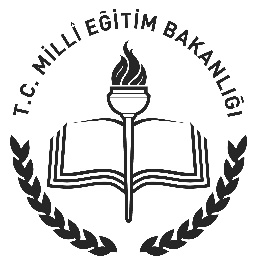 MEBÖZEL EĞİTİM REHBERLİK veDANIŞMA HİZMETLERİ GENEL MÜDÜRLÜĞÜ20..... /20..... Eğitim-Öğretim YılıESENKENT ATATÜRK İLKOKULUBİREYSELLEŞTİRİLMİŞ EĞİTİM PROGRAMI DOSYASI* Öğrenci anne-baba dışında biriyle kalıyorsa.**  Eğitsel Değerlendirme İsteği Formu: Rehberlik Araştırma Merkezi’ne incelenmek üzere gönderilecek öğrenci ile ilgili okul tarafından düzenlenen rapordur.*** Yerleştirme Raporu: İl/İlçe Özel Eğitim Hizmetleri Kurulunca alınan yerleştirme raporudur.* Öğrenci ile ilgili hazırlanacak BEP’in dönemlik ya da yıllık düzenlenmesine bağlı olarak BEP tamamlanma tarihi belirlenmelidir.** İlk BEP toplantısında BEP toplantılarının hangi sıklıkla yapılacağı karara bağlanmalıdır. Bir sonraki BEP gündemi karar olarak alınabilir.*** Toplantıya (varsa) öğrencinin dersine daha önce girmiş olan öğretmenler çağrılabilir. Öğrencinin gelişimi ile ilgili diğer kurum ve kuruluşlardan bilgisine başvurmak amacıyla uzman kişiler kurula davet edilebilir.Öğrencinin Adı Soyadı:………………………………………..Düzenleyen:                                                        İmza:                        Tarih: 24.09.2021* Toplantıya (varsa) öğrencinin daha önceki yıllar dersine giren diğer öğretmenler çağrılabilir. Öğrencinin gelişimi ile ilgili diğer kurum ve kuruluşlardan bilgisine başvurmak amacıyla uzman kişiler kurula davet edilebilir.* Toplantıya (varsa) öğrencinin daha önceki yıllar dersine giren diğer öğretmenler çağrılabilir. Öğrencinin gelişimi ile ilgili diğer kurum ve kuruluşlardan bilgisine başvurmak amacıyla uzman kişiler kurula davet edilebilir. BİREYSELLEŞTİRİLMİŞ EĞİTİM PROGRAMI FORMUÖğrencinin Adı Soyadı   :                                                                                                                                       Sınıfı Numarası               :     Hazırlanacak Ders        : Türkçe                                                                                                              BEP Hazırlama Tarihi  : 24.09.2022                                                                                                                                                                                                                             24.09.2022                                                                                                                                                                        Özgül ÇANKAYA                      Bülent ÇETİN    Öğrenci Velisi                 Sınıf/Sınıf  Rehber Öğretmeni                 Branş Öğretmeni                           Rehberlik Öğretmeni                    Birim Başkanı                         İmza                                                  İmza                                           İmza                                               İmza                                          İmzaBİREYSELLEŞTİRİLMİŞ EĞİTİM PROGRAMI FORMUÖğrencinin Adı Soyadı   :                                                                                                                                       Sınıfı Numarası               :     Hazırlanacak Ders        : Matematik                                                                                                         BEP Hazırlama Tarihi  : 24.09.2022                                                                                                                                                                                                                            24.09.2022                                                                                                                                                                        Özgül ÇANKAYA                      Bülent ÇETİN    Öğrenci Velisi                 Sınıf/Sınıf  Rehber Öğretmeni                 Branş Öğretmeni                           Rehberlik Öğretmeni                    Birim Başkanı                         İmza                                                  İmza                                           İmza                                               İmza                                          İmzaBİREYSELLEŞTİRİLMİŞ EĞİTİM PROGRAMI FORMUÖğrencinin Adı Soyadı   :                                                                                                                                       Sınıfı Numarası               :     Hazırlanacak Ders        : Hayat Bilgisi                                                                                                     BEP Hazırlama Tarihi  : 24.09.2022                                                                                                                                                                                                                            24.09.2022                                                                                                                                                                        Özgül ÇANKAYA                      Bülent ÇETİN    Öğrenci Velisi                 Sınıf/Sınıf  Rehber Öğretmeni                 Branş Öğretmeni                           Rehberlik Öğretmeni                    Birim Başkanı                         İmza                                                  İmza                                           İmza                                               İmza                                          İmzaBİREYSELLEŞTİRİLMİŞ EĞİTİM PROGRAMI FORMUÖğrencinin Adı Soyadı   :                                                                                                                                          Sınıfı Numarası               :     Hazırlanacak Ders        : Fen Bilimleri                                                                                                        BEP Hazırlama Tarihi  : 24.09.2022                                                                                                                                                                                                                            24.09.2022                                                                                                                                                                        Özgül ÇANKAYA                      Bülent ÇETİN    Öğrenci Velisi                 Sınıf/Sınıf  Rehber Öğretmeni                 Branş Öğretmeni                           Rehberlik Öğretmeni                    Birim Başkanı                         İmza                                                  İmza                                           İmza                                               İmza                                          İmzaBİREYSELLEŞTİRİLMİŞ EĞİTİM PROGRAMI FORMUÖğrencinin Adı Soyadı   :                                                                                                                                       Sınıfı Numarası               :     Hazırlanacak Ders        : Sosyal Bilgiler                                                                                                   BEP Hazırlama Tarihi  : 24.09.2022                                                                                                                                                                                                                            24.09.2022                                                                                                                                                                        Özgül ÇANKAYA                      Bülent ÇETİN    Öğrenci Velisi                 Sınıf/Sınıf  Rehber Öğretmeni                 Branş Öğretmeni                           Rehberlik Öğretmeni                    Birim Başkanı                         İmza                                                  İmza                                           İmza                                               İmza                                          İmzaBEP EKİBİ ÇALIŞMA SÜRECİÖğrencininÖğrencininAdı SoyadıSınıfıÖĞRENCİNİNÖĞRENCİNİNÖĞRENCİNİNÖĞRENCİNİNÖĞRENCİNİNÖĞRENCİNİNÖĞRENCİNİNÖĞRENCİNİNÖĞRENCİNİNÖĞRENCİNİNAdı SoyadıAdı SoyadıDoğum TarihiFOTOĞRAFFOTOĞRAFCinsiyetiCinsiyetiNumarasıFOTOĞRAFFOTOĞRAFEv AdresiEv AdresiEv TelefonuFOTOĞRAFFOTOĞRAFFOTOĞRAFFOTOĞRAFKaynaştırma Kararına Esas Olan Yetersizlik TürüKaynaştırma Kararına Esas Olan Yetersizlik TürüKaynaştırma Kararına Esas Olan Yetersizlik TürüKaynaştırma Kararına Esas Olan Yetersizlik TürüAdı SoyadıAdı SoyadıAdresiAdresiAdresiAdresiİş Telefonuİş TelefonuCep telefonuAnneBabaDiğer Kişi*Birim BaşkanıBEP GELİŞTİRME BİRİMİNE ULAŞAN BİLGİLERBEP GELİŞTİRME BİRİMİNE ULAŞAN BİLGİLERBEP GELİŞTİRME BİRİMİNE ULAŞAN BİLGİLERTarih/SayıAçıklamaEğitsel Değerlendirme İsteği Formu**Yerleştirme Raporu***Daha Önceden Alınmış Kaynaştırma Kararı (Varsa)ÖĞRENCİ TANIMA KARTIÖĞRENCİ TANIMA KARTIÖĞRENCİ TANIMA KARTIÖĞRENCİ TANIMA KARTIADI SOYADINUMARASIANNESİNİNBABASININBABASININADI SOYADIÖĞRENİM DÜZEYİÖZ MÜ - ÜVEY Mİ?MESLEĞİ- AYLIK GELİRİSAĞ MI?EV TELEFONUİŞ TELEFONUCEP TELEFONUKARDEŞ SAYISIEVDE KENDİ ODASI VAR MI?YETERSİZLİĞİNE YÖNELİK DESTEK EĞİTİMİ ALIYOR MU?SINIF TEKRARI VAR MI? HANGİ SINIFTA?OKUL DEĞİŞİKLİĞİ VARSA NEDENİ NEDİR?GEÇİRDİĞİ HASTALIKLARYETERSİZLİĞİNE YÖNELİK KULLANDIĞI CİHAZ, PROTEZ, ORTEZÖĞRETMENİN BİLMESİ GEREKLİ ÖZEL BİLGİLER (alerji, sürekli kullandığı ilaç, terleme, epilepsi, korku, altını ıslatma v.b)İLK BEP TOPLANTISIİLK BEP TOPLANTISIİLK BEP TOPLANTISIİLK BEP TOPLANTISIİLK BEP TOPLANTISIİLK BEP TOPLANTISIİLK BEP TOPLANTISIİLK BEP TOPLANTISIÖĞRENCİNİNÖĞRENCİNİNÖĞRENCİNİNÖĞRENCİNİNÖĞRENCİNİNÖĞRENCİNİNÖĞRENCİNİNÖĞRENCİNİNAdı SoyadıToplantı TarihiToplantı TarihiToplantı Tarihi16.09.2021Doğum TarihiCinsiyetiBEP’in Tamamlanacağı Tarih*BEP’in Tamamlanacağı Tarih*BEP’in Tamamlanacağı Tarih*24.09.2021SınıfıNumarasıGÜNDEMGÜNDEMGÜNDEMBEP TOPLANTISINA KATILANLARBEP TOPLANTISINA KATILANLARBEP TOPLANTISINA KATILANLARBEP TOPLANTISINA KATILANLARBEP TOPLANTISINA KATILANLARAdı Soyadıİmza1. Açılış ve yoklama1. Açılış ve yoklama1. Açılış ve yoklamaÖğrenciÖğrenciÖğrenci2.Yönetmeliğin okunması2.Yönetmeliğin okunması2.Yönetmeliğin okunmasıAnne/babaAnne/babaAnne/baba3.Öğrencini eğitsel performansının alınması3.Öğrencini eğitsel performansının alınması3.Öğrencini eğitsel performansının alınması4.Bir sonraki BEP toplantı tarihinin kararlaştırılması4.Bir sonraki BEP toplantı tarihinin kararlaştırılması4.Bir sonraki BEP toplantı tarihinin kararlaştırılmasıÖzel Eğitim Öğrtm.(Varsa)Özel Eğitim Öğrtm.(Varsa)Özel Eğitim Öğrtm.(Varsa)5. Dilek ve temenniler5. Dilek ve temenniler5. Dilek ve temennilerRehber öğretmenRehber öğretmenRehber öğretmenÖzgül ÇANKAYABEP Geliştirme Birim Bşk.BEP Geliştirme Birim Bşk.BEP Geliştirme Birim Bşk.Bülent ÇETİNÖğretmen/ BranşıÖğretmen/ BranşıÖğretmen/ BranşıALINAN KARARLARALINAN KARARLARALINAN KARARLARDiğer Katılımcılar***Diğer Katılımcılar***Diğer Katılımcılar***1.Açılış ve yoklama yapıldı.1.Açılış ve yoklama yapıldı.1.Açılış ve yoklama yapıldı.Öğrencinin Gelişimi İle İlgili Aile Hangi Sıklıkla Bilgilendirilecek?Öğrencinin Gelişimi İle İlgili Aile Hangi Sıklıkla Bilgilendirilecek?Öğrencinin Gelişimi İle İlgili Aile Hangi Sıklıkla Bilgilendirilecek?Öğrencinin Gelişimi İle İlgili Aile Hangi Sıklıkla Bilgilendirilecek?Öğrencinin Gelişimi İle İlgili Aile Hangi Sıklıkla Bilgilendirilecek?2.Yönetmelik incelendi.2.Yönetmelik incelendi.2.Yönetmelik incelendi.4 Haftada Bir   (   )4 Haftada Bir   (   )6 Haftada Bir     (   )6 Haftada Bir     (   )3.Öğrencini eğitsel performansının alındı. 1., 2. ve 3. Sınıflarda Türkçe, Matematik, Hayat Bilgisi, Fen Bilimleri derslerinden, 4. Sınıflarda Türkçe, Matematik, Fen Bilimleri ve Sosyal Bilgiler derslerinden BEP hazırlanması, RAM’dan iletilen raporda belirtilen  “Çocuğun Eğitim Performansı, İhtiyaçları ve Amaçlar” incelenerek BEP planı hazırlanması kararlaştırıldı.3.Öğrencini eğitsel performansının alındı. 1., 2. ve 3. Sınıflarda Türkçe, Matematik, Hayat Bilgisi, Fen Bilimleri derslerinden, 4. Sınıflarda Türkçe, Matematik, Fen Bilimleri ve Sosyal Bilgiler derslerinden BEP hazırlanması, RAM’dan iletilen raporda belirtilen  “Çocuğun Eğitim Performansı, İhtiyaçları ve Amaçlar” incelenerek BEP planı hazırlanması kararlaştırıldı.3.Öğrencini eğitsel performansının alındı. 1., 2. ve 3. Sınıflarda Türkçe, Matematik, Hayat Bilgisi, Fen Bilimleri derslerinden, 4. Sınıflarda Türkçe, Matematik, Fen Bilimleri ve Sosyal Bilgiler derslerinden BEP hazırlanması, RAM’dan iletilen raporda belirtilen  “Çocuğun Eğitim Performansı, İhtiyaçları ve Amaçlar” incelenerek BEP planı hazırlanması kararlaştırıldı.8 Haftada Bir   (   )8 Haftada Bir   (   )12 Haftada Bir   (X)12 Haftada Bir   (X)4.Bir sonraki BEP toplantı tarihinin 09.02.2022 olması kararlaştırıldı.4.Bir sonraki BEP toplantı tarihinin 09.02.2022 olması kararlaştırıldı.4.Bir sonraki BEP toplantı tarihinin 09.02.2022 olması kararlaştırıldı.(AİLE ÇOCUĞUN GELİŞİMİ İLE İLGİLİ BEKLENMEDİK DURUMLARDA DA BİLGİLENDİRİLİR)(AİLE ÇOCUĞUN GELİŞİMİ İLE İLGİLİ BEKLENMEDİK DURUMLARDA DA BİLGİLENDİRİLİR)(AİLE ÇOCUĞUN GELİŞİMİ İLE İLGİLİ BEKLENMEDİK DURUMLARDA DA BİLGİLENDİRİLİR)(AİLE ÇOCUĞUN GELİŞİMİ İLE İLGİLİ BEKLENMEDİK DURUMLARDA DA BİLGİLENDİRİLİR)(AİLE ÇOCUĞUN GELİŞİMİ İLE İLGİLİ BEKLENMEDİK DURUMLARDA DA BİLGİLENDİRİLİR)5. Dilek ve temennilerle toplantı sonlandırıldı.5. Dilek ve temennilerle toplantı sonlandırıldı.5. Dilek ve temennilerle toplantı sonlandırıldı.(AİLE ÇOCUĞUN GELİŞİMİ İLE İLGİLİ BEKLENMEDİK DURUMLARDA DA BİLGİLENDİRİLİR)(AİLE ÇOCUĞUN GELİŞİMİ İLE İLGİLİ BEKLENMEDİK DURUMLARDA DA BİLGİLENDİRİLİR)(AİLE ÇOCUĞUN GELİŞİMİ İLE İLGİLİ BEKLENMEDİK DURUMLARDA DA BİLGİLENDİRİLİR)(AİLE ÇOCUĞUN GELİŞİMİ İLE İLGİLİ BEKLENMEDİK DURUMLARDA DA BİLGİLENDİRİLİR)(AİLE ÇOCUĞUN GELİŞİMİ İLE İLGİLİ BEKLENMEDİK DURUMLARDA DA BİLGİLENDİRİLİR)* Aile çocuğun gelişimi ile hangi yolla bilgilendirilecek?* Aile çocuğun gelişimi ile hangi yolla bilgilendirilecek?* Aile çocuğun gelişimi ile hangi yolla bilgilendirilecek?* Aile çocuğun gelişimi ile hangi yolla bilgilendirilecek?* Aile çocuğun gelişimi ile hangi yolla bilgilendirilecek?Bir Sonraki BEP Toplantı Tarihi:Bir Sonraki BEP Toplantı Tarihi:09.02.2022Yazılı    (   )Yazılı    (   )Öğretmen/Veli Toplantısı  (X)Öğretmen/Veli Toplantısı  (X)Öğretmen/Veli Toplantısı  (X)Bir Sonraki BEP Toplantı Tarihi:Bir Sonraki BEP Toplantı Tarihi:09.02.2022Diğer :Diğer :Diğer :Diğer :Diğer :EĞİTSEL PERFORMANS*ÖĞRENCİNİN EĞİTSEL PERFORMANSI:ÖĞRENCİNİN YAPABİLDİKLERİ: Öğretmen alanı (dersi) ile ilgili yıllık ders programını dikkate alarak, öğrencinin yapabildiği kazanımları tespit etmek, yıl içerisinde kazandırılması gereken kazanımları belirlemek amacıyla bu formu doldurmalıdır.Öğrencinin yeterlilikleri, gelişim özellikleri, öncelikli ihtiyaçları, engeli, sınıfı v.b etmenler dikkate alınarak, hangi alanlarda ( derslerde) BEP Planı hazırlanacağına BEP Birimi karar vermelidir. Ancak BEP Planları hazırlanmasına ihtiyaç duyulmayan alanlarda (derslerde) görev alan öğretmenler BEP Toplantılarına katılarak öğrencinin güçlü yanları ve yapılabilecekler konusunda BEP Geliştirme Birimini bilgilendirmelidir.*Öğrencinin performansını belirlemeye yönelik yapılacak çalışmalar ve izlenecek yollar Kılavuz Kitapta örnekleri ile anlatılmıştır.BEP TOPLANTISIBEP TOPLANTISIBEP TOPLANTISIBEP TOPLANTISIBEP TOPLANTISIBEP TOPLANTISIBEP TOPLANTISIBEP TOPLANTISIÖĞRENCİNİNÖĞRENCİNİNÖĞRENCİNİNÖĞRENCİNİNÖĞRENCİNİNAdı SoyadıToplantı Tarihi09/02/2022Doğum TarihiCinsiyetiToplantı No2SınıfıNumarasıGÜNDEMGÜNDEMGÜNDEMGÜNDEMGÜNDEMBEP TOPLANTISINA KATILANLARBEP TOPLANTISINA KATILANLARBEP TOPLANTISINA KATILANLARAdı Soyadıİmza1. Açılış ve yoklama1. Açılış ve yoklama1. Açılış ve yoklama1. Açılış ve yoklama1. Açılış ve yoklamaÖğrenci2. Öğrencinin BEP planı doğrultusunda gelişiminin değerlendirilmesi.2. Öğrencinin BEP planı doğrultusunda gelişiminin değerlendirilmesi.2. Öğrencinin BEP planı doğrultusunda gelişiminin değerlendirilmesi.2. Öğrencinin BEP planı doğrultusunda gelişiminin değerlendirilmesi.2. Öğrencinin BEP planı doğrultusunda gelişiminin değerlendirilmesi.Anne/baba3.Okul aile işbirliğinin öğrencinin gelişimine katkısının vurgulanması.3.Okul aile işbirliğinin öğrencinin gelişimine katkısının vurgulanması.3.Okul aile işbirliğinin öğrencinin gelişimine katkısının vurgulanması.3.Okul aile işbirliğinin öğrencinin gelişimine katkısının vurgulanması.3.Okul aile işbirliğinin öğrencinin gelişimine katkısının vurgulanması.Sınıf /Sınıf Rehber Öğretmeni4.Yarıyıl tatili dönüşünün değerlendirilmesi.4.Yarıyıl tatili dönüşünün değerlendirilmesi.4.Yarıyıl tatili dönüşünün değerlendirilmesi.4.Yarıyıl tatili dönüşünün değerlendirilmesi.4.Yarıyıl tatili dönüşünün değerlendirilmesi.Özel Eğitim Öğrtm. (Varsa)5.Bir sonraki BEP toplantı tarihinin kararlaştırılması5.Bir sonraki BEP toplantı tarihinin kararlaştırılması5.Bir sonraki BEP toplantı tarihinin kararlaştırılması5.Bir sonraki BEP toplantı tarihinin kararlaştırılması5.Bir sonraki BEP toplantı tarihinin kararlaştırılmasıRehber öğretmenÖzgül ÇANKAYA6. Kapanış6. Kapanış6. Kapanış6. Kapanış6. KapanışBEP Geliştirme Birim BaşkanıBülent ÇETİNALINAN KARARLARALINAN KARARLARALINAN KARARLARALINAN KARARLARALINAN KARARLAR1.Açılış ve yoklama yapıldı.1.Açılış ve yoklama yapıldı.1.Açılış ve yoklama yapıldı.1.Açılış ve yoklama yapıldı.1.Açılış ve yoklama yapıldı.Diğer Katılımcılar *2. Öğrencinin BEP planı doğrultusunda gelişimi değerlendirildi.2. Öğrencinin BEP planı doğrultusunda gelişimi değerlendirildi.2. Öğrencinin BEP planı doğrultusunda gelişimi değerlendirildi.2. Öğrencinin BEP planı doğrultusunda gelişimi değerlendirildi.2. Öğrencinin BEP planı doğrultusunda gelişimi değerlendirildi.Görevi/ Branşı3.Öğrencinin akademik açıdan daha iyi ilerleyebilmesi için ailenin sürece dâhil olmasının önemi vurgulandı.3.Öğrencinin akademik açıdan daha iyi ilerleyebilmesi için ailenin sürece dâhil olmasının önemi vurgulandı.3.Öğrencinin akademik açıdan daha iyi ilerleyebilmesi için ailenin sürece dâhil olmasının önemi vurgulandı.3.Öğrencinin akademik açıdan daha iyi ilerleyebilmesi için ailenin sürece dâhil olmasının önemi vurgulandı.3.Öğrencinin akademik açıdan daha iyi ilerleyebilmesi için ailenin sürece dâhil olmasının önemi vurgulandı.4.Yarıyıl tatili dönüşü edinilen bilgilerin kalıcı olması için yapılan çalışmalar değerlendirilerek verimli çalışma konusunda aileye öneriler hatırlatıldı.4.Yarıyıl tatili dönüşü edinilen bilgilerin kalıcı olması için yapılan çalışmalar değerlendirilerek verimli çalışma konusunda aileye öneriler hatırlatıldı.4.Yarıyıl tatili dönüşü edinilen bilgilerin kalıcı olması için yapılan çalışmalar değerlendirilerek verimli çalışma konusunda aileye öneriler hatırlatıldı.4.Yarıyıl tatili dönüşü edinilen bilgilerin kalıcı olması için yapılan çalışmalar değerlendirilerek verimli çalışma konusunda aileye öneriler hatırlatıldı.4.Yarıyıl tatili dönüşü edinilen bilgilerin kalıcı olması için yapılan çalışmalar değerlendirilerek verimli çalışma konusunda aileye öneriler hatırlatıldı.5. Bir sonraki BEP toplantı tarihinin 09.06.2022 olması kararlaştırıldı.5. Bir sonraki BEP toplantı tarihinin 09.06.2022 olması kararlaştırıldı.5. Bir sonraki BEP toplantı tarihinin 09.06.2022 olması kararlaştırıldı.5. Bir sonraki BEP toplantı tarihinin 09.06.2022 olması kararlaştırıldı.5. Bir sonraki BEP toplantı tarihinin 09.06.2022 olması kararlaştırıldı.6. Dilek ve temennilerle toplantı sonlandırıldı.6. Dilek ve temennilerle toplantı sonlandırıldı.6. Dilek ve temennilerle toplantı sonlandırıldı.6. Dilek ve temennilerle toplantı sonlandırıldı.6. Dilek ve temennilerle toplantı sonlandırıldı.Bir Sonraki BEP Toplantı TarihiBir Sonraki BEP Toplantı Tarihi09.06.202209.06.202209.06.2022BEP TOPLANTISIBEP TOPLANTISIBEP TOPLANTISIBEP TOPLANTISIBEP TOPLANTISIBEP TOPLANTISIBEP TOPLANTISIBEP TOPLANTISIÖĞRENCİNİNÖĞRENCİNİNÖĞRENCİNİNÖĞRENCİNİNÖĞRENCİNİNAdı SoyadıToplantı Tarihi09.06.2022Doğum TarihiCinsiyetiToplantı No3SınıfıNumarasıGÜNDEMGÜNDEMGÜNDEMGÜNDEMGÜNDEMBEP TOPLANTISINA KATILANLARBEP TOPLANTISINA KATILANLARBEP TOPLANTISINA KATILANLARAdı Soyadıİmza1. Açılış ve yoklama1. Açılış ve yoklama1. Açılış ve yoklama1. Açılış ve yoklama1. Açılış ve yoklamaÖğrenci2. Öğrencinin BEP planı doğrultusunda sene sonu gelişiminin değerlendirilmesi.2. Öğrencinin BEP planı doğrultusunda sene sonu gelişiminin değerlendirilmesi.2. Öğrencinin BEP planı doğrultusunda sene sonu gelişiminin değerlendirilmesi.2. Öğrencinin BEP planı doğrultusunda sene sonu gelişiminin değerlendirilmesi.2. Öğrencinin BEP planı doğrultusunda sene sonu gelişiminin değerlendirilmesi.Anne/baba3.Okul aile işbirliğinin öğrencinin gelişimine katkısının vurgulanması ve yaz tatilinde yapılacak çalışmaların belirlenmesi.3.Okul aile işbirliğinin öğrencinin gelişimine katkısının vurgulanması ve yaz tatilinde yapılacak çalışmaların belirlenmesi.3.Okul aile işbirliğinin öğrencinin gelişimine katkısının vurgulanması ve yaz tatilinde yapılacak çalışmaların belirlenmesi.3.Okul aile işbirliğinin öğrencinin gelişimine katkısının vurgulanması ve yaz tatilinde yapılacak çalışmaların belirlenmesi.3.Okul aile işbirliğinin öğrencinin gelişimine katkısının vurgulanması ve yaz tatilinde yapılacak çalışmaların belirlenmesi.Sınıf /Sınıf Rehber Öğretmeni4.Kapanış4.Kapanış4.Kapanış4.Kapanış4.KapanışÖzel Eğitim Öğrtm. (Varsa)ALINAN KARARLARALINAN KARARLARALINAN KARARLARALINAN KARARLARALINAN KARARLARRehber öğretmenÖzgül ÇANKAYA1.Açılış ve yoklama yapıldı.1.Açılış ve yoklama yapıldı.1.Açılış ve yoklama yapıldı.1.Açılış ve yoklama yapıldı.1.Açılış ve yoklama yapıldı.BEP Geliştirme Birim BaşkanıBülent ÇETİN2. Öğrencinin BEP planı doğrultusunda sene sonu gelişimi değerlendirildi.2. Öğrencinin BEP planı doğrultusunda sene sonu gelişimi değerlendirildi.2. Öğrencinin BEP planı doğrultusunda sene sonu gelişimi değerlendirildi.2. Öğrencinin BEP planı doğrultusunda sene sonu gelişimi değerlendirildi.2. Öğrencinin BEP planı doğrultusunda sene sonu gelişimi değerlendirildi.3.Öğrencinin akademik açıdan daha iyi ilerleyebilmesi için ailenin sürece dâhil olması gerekliliği ve yaz tatilinde yapılabilecek çalışmalar tartışıldı.3.Öğrencinin akademik açıdan daha iyi ilerleyebilmesi için ailenin sürece dâhil olması gerekliliği ve yaz tatilinde yapılabilecek çalışmalar tartışıldı.3.Öğrencinin akademik açıdan daha iyi ilerleyebilmesi için ailenin sürece dâhil olması gerekliliği ve yaz tatilinde yapılabilecek çalışmalar tartışıldı.3.Öğrencinin akademik açıdan daha iyi ilerleyebilmesi için ailenin sürece dâhil olması gerekliliği ve yaz tatilinde yapılabilecek çalışmalar tartışıldı.3.Öğrencinin akademik açıdan daha iyi ilerleyebilmesi için ailenin sürece dâhil olması gerekliliği ve yaz tatilinde yapılabilecek çalışmalar tartışıldı.Diğer Katılımcılar *4. Dilek ve temennilerle toplantı sonlandırıldı.4. Dilek ve temennilerle toplantı sonlandırıldı.4. Dilek ve temennilerle toplantı sonlandırıldı.4. Dilek ve temennilerle toplantı sonlandırıldı.4. Dilek ve temennilerle toplantı sonlandırıldı.Görevi/ BranşıUzun Dönemli AmaçlarKısa Dönemli AmaçlarBaşlangıç-Bitiş TarihiSorumlu KişilerUzun Dönemli AmaçlarKısa Dönemli AmaçlarBaşlangıç-Bitiş TarihiSorumlu KişilerUzun Dönemli AmaçlarKısa Dönemli AmaçlarBaşlangıç-Bitiş TarihiSorumlu KişilerUzun Dönemli AmaçlarKısa Dönemli AmaçlarBaşlangıç-Bitiş TarihiSorumlu KişilerUzun Dönemli AmaçlarKısa Dönemli AmaçlarBaşlangıç-Bitiş TarihiSorumlu KişilerÖğrenci ile ilgili İl/İlçe Özel Eğitim Hizmetleri Kurulunca alınmış Kaynaştırma Kararı Okul ulaştığında okul idaresi öğrencinin dersine giren öğretmenleri, öğrenci ve öğrenci velisi, rehber öğretmeni (Okulda birden fazla rehber öğretmen varsa öğrencinin sınıfından sorumlu rehber öğretmen) BEP ilk toplantısını yapmak üzere en kısa sürede toplantıya çağırır.BEP ilk toplantısında öğrencinin hangi yetersizlik türüne bağlı olarak kaynaştırma kararı alındığı, yetersizliği ile ilgili yapılacak çalışmaların okul/sınıf içerisinde yapılacak fiziksel düzenleme ile giderilip giderilemeyeceği, derslerle ilgili Bireyselleştirilmiş Eğitim Planlarına ihtiyaç olup olmayacağı, BEP toplantılarının hangi sıklıkla yapılacağı, BEP Dosyasının doldurulması, Ailenin bilgilendirilmesi ve aileden bilgi alınması, öğrencinin eğitsel performansının alınmasının ne kadar süre içerisinde tamamlanması gerektiği, bir sonraki BEP Toplantısının tarihi v.b konular görüşülerek karara bağlanır.Öğrencinin dersine giren tüm öğretmenler, dersleri ile ilgili öğrencinin yapabildiklerini belirlemek, bir yıl , içerisinde kazandırmayı düşündüğü kazanımları tespit etmek amacıyla “Eğitsel Performans” formunu doldururlar. Formun bir nüshası BEP dosyasında saklanır.İlk BEP Toplantısında alınan  karar doğrultusunda 2. BEP toplantısı düzenlenir.*Toplantıda öğretmenlerin kendi dersleri ile ilgili almış oldukları öğrenci performansı konusunda BEP Birimine bilgi sunarlar. Bu bilgiler sonucu hangi derslerden BEP Planı düzenlenmesine ihtiyaç olduğu, diğer derslerde (BEP Planı düzenlenmeyecek) öğretmenlerin ne gibi çalışmalar, işbirliği ve destek sağlayacağı karara bağlanır. (Alınan bu kararlar sonraki toplantıda gündem olarak görüşülerek yeni düzenlemelere gidilebilir)*Bu toplantıda sonraki BEP toplantılarının hangi sıklıkla yapılacağı, sonraki toplantının zamanı belirlenir. (İhtiyaç duyulması halinde BEP Birimi belirlenen süre dışında da toplantı düzenleyebilir.)Bireyselleştirilmiş Eğitim Planı hazırlanması kararı alınan derslerle ilgili olarak ders öğretmenleri Kılavuz Kitaptaki açıklamalardan, RAM’da bulunan özel eğitim öğretmenlerinden, özel eğitim okul ve kurumlarındaki özel eğitim öğretmenlerinden, (varsa) gezerek özel eğitim görevi verilen öğretmenlerden yararlanarak “Bireyselleştirilmiş Eğitim Programı” Formunu düzenlerler. (Öğrencinin gelişi de dikkate alınarak bu formdaki “Başlangıç-Bitiş Tarihleri” değiştirilebilir.)Kaynaştırma öğrencisinin başarısı, uyumu ve toplumsal kabulü açısından, BEP çalışmalarında okul idaresinin, okuldaki personelin, diğer öğretmenlerin, öğrencinin sınıf arkadaşlarının, ailenin bilgilendirilmesi gereklidir.BEP dosyasının düzenlenmesi, saklanması, öğrenci nakil gittiğinde yeni kuruma gönderilmesi, doldurulan formların bir nüshasının dosyada saklanması, toplantı tutanaklarının imzalanması, toplantı yerinin belirlenmesi, toplantıya katılacakların davet edilmesi konusunda BEP Birim Başkanı ve Sınıf/ Sınıf Rehber Öğretmeni gerekli tedbirleri almalıdır. v.b) 